Západočeské muzeum v Plzni, 
příspěvková organizace 
Kopeckého sady 357/2 
30100	Plzeň 3 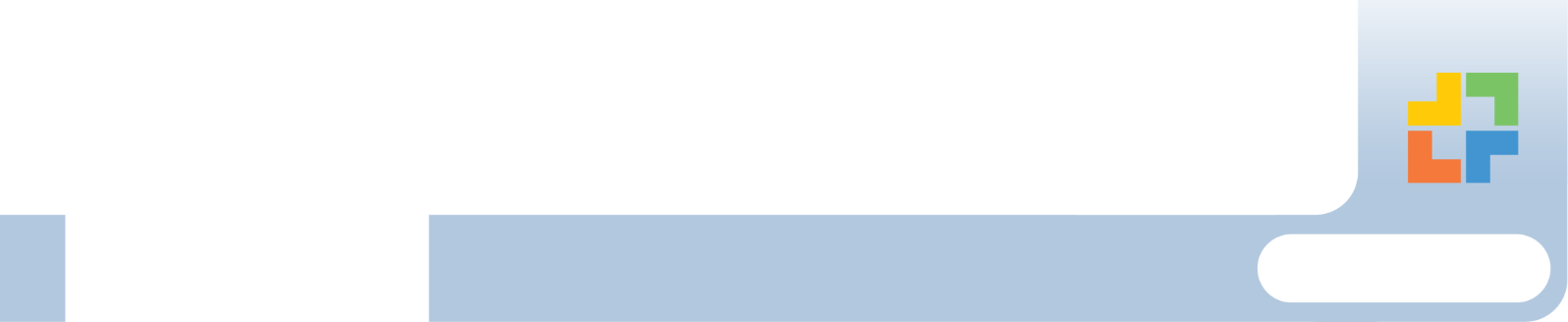 Sp. zn.: Zapsáno v obchodním rejstříku, vedeném Krajským soudem v Plzni oddíl PR, vložka 758 Konečný příjemce Středisko služeb školám Částkova 78 32600	Plzeň Česká republika 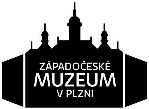 Objednávka vydaná č.	OB24018 Středisko služeb školám, Plzeň, Částkova 78 Zp. dopravy Zp. platby	Bankovním převodem	Částkova 691/78 32600	Plzeň Datum Vystavení	27.02.2024	Česká republika Platnosti od	27.02.2024 Platnosti do	31.12.2024	IČ: 49777700 Vyřízení	DIČ: CZ49777700 Objednáváme u Vás výrobu 23 ks sestav 3 skříní, cena 46.250,- Kč za sestavu pro depozitář Západočeského muzea v Plzni, p.o. v objektu Mládežníků 
228, Rokycany. objednávka zboží	23,0000  1	 46 250,0000	21%	184 617,77	1 063 750,00 Kč Objednavatel: xxxx
xxxx Fakturu dle této objednávky můžete poslat elektronicky na e-mail: xxx Sazba DPH 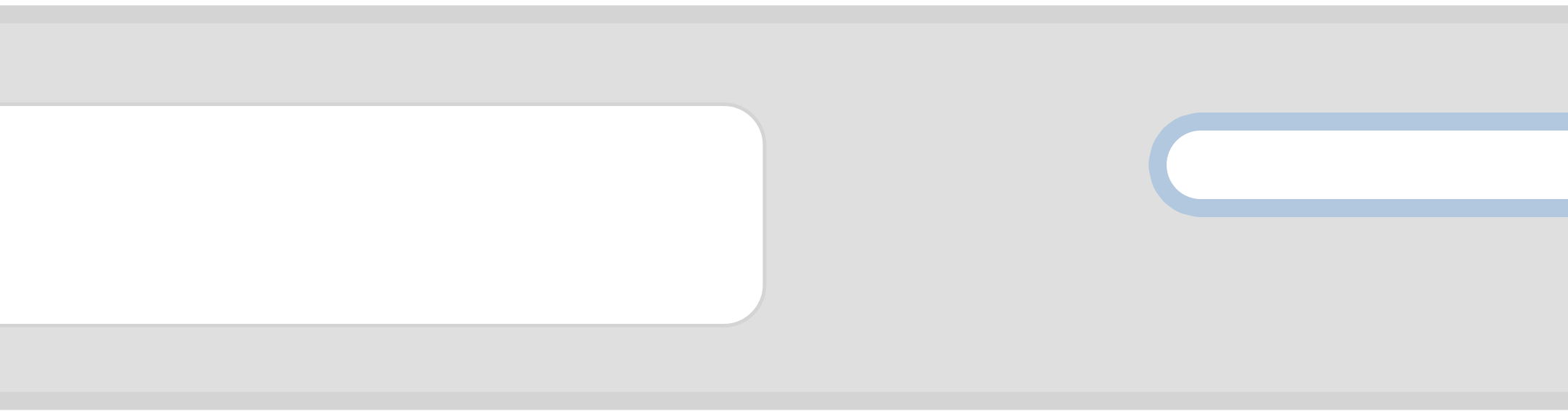 Základ	Výše DPH Celkem Sleva v %    0,00 Nulová 0% Snížená 12% základní 21% CELKEM 0,00 0,00  879 132,23 879 132,23 0,00 0,00  184 617,77 184 617,77 0,00 0,00  1 063 750,00 1 063 750,00 Cena celkem s DPH 1 063 750,00 Kč Rozpis DPH uveden v měně Kč Cena celkem 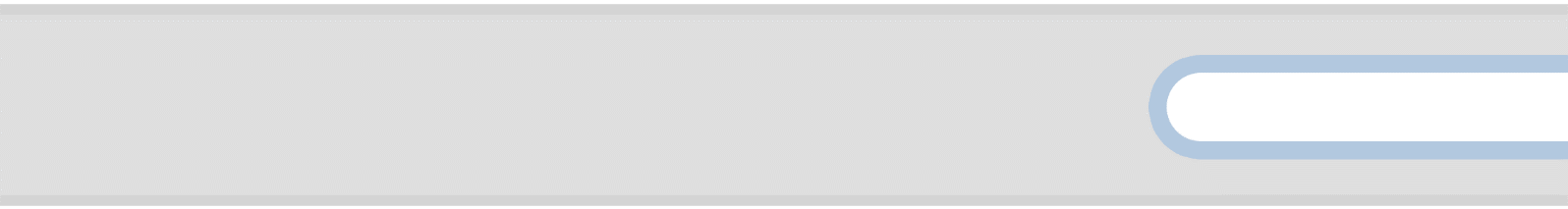 www.zcm.cz	 1 063 750,00 Kč Vytiskl(a) : xxx	Zpracováno informačním systémem Money S4	Vystavil: xxx 1/1 Katalog	Počet MJ  MJ	Cena za MJ	Sazba	DPH Označení dodávky Katalog	Počet MJ  MJ	Cena za MJ	Sazba	DPH Celkem s DPH Katalog	Počet MJ  MJ	Cena za MJ	Sazba	DPH 